Сельское хозяйство  Чунджа  Сфера деятельности:	сельское хозяйствоДействующий бизнес:	даМесторасположение:	в пригородеПлощадь территории:	25 гаКоммуникации:	свет, вода, телефонЗдание колбасного цеха без оборудования, пруд с рыбой, теплица 140 кв м, скважина с пресной водой t 40, 2 бассейна, баня, хоз. постройки кирпичные для всех видов животных под ключ, 3 двухэтажных дома по 250-300 кв м для обслуживающего персонала меблированные, пирамида, страусятник (кап. здание с выгоном 400кв. м), свинарник, скотарник с навесами1200квм, нутрийник, птичники2, сеновал, теплица, пруд искусств. для разведения рыбы, трансформаторная подстанция 63квар.Хозяин 8 7017123001Описание действующего бизнеса На сегодняшний день крестьянское хозяйство, на территории 25 га, и имеет следующую инфраструктуру: жилой дом и веранда - 228.8 кв.м.навес - 2500 кв.м.страусятник - 400 кв.м.свинарник - 360 кв.м.навес 1 - 150 кв.м.сеновал - 192 кв.м.навес 2 - 121.3 кв.м.скотарник - 1200 кв.м.навес - 58.8 кв.м.склад - 12 кв.м.нутрийник - 30 кв.м.птичник 1- 30 кв.м.птичник 2 - 30 кв.м.дом для персонала - 109.2 кв.м.уборная	- 1.2 кв.м.летняя кухня- 17.8 кв.м.баня - 117 кв.м.бассейн 1 - 72 кв.м.бассейн 2 - 72 кв.м.теплица- 144 кв.м.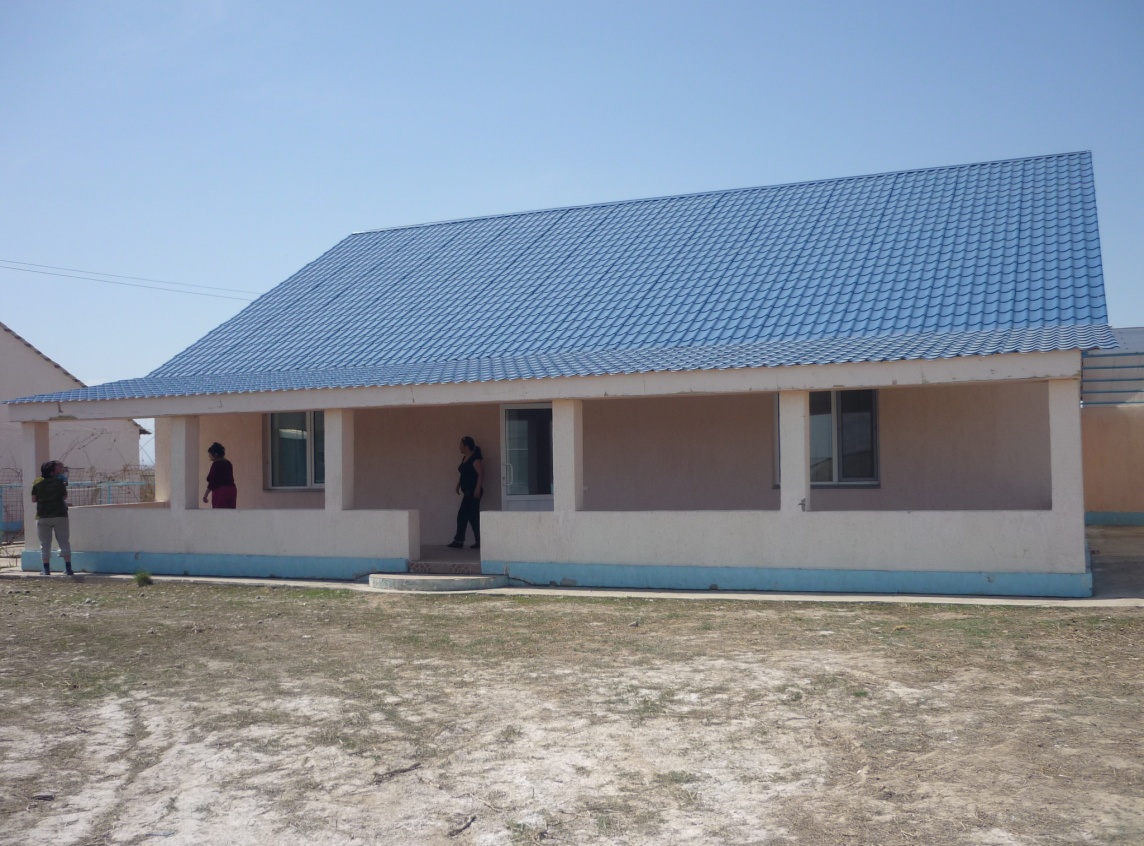 Таблица 1  Основные сведения об Объекте (крестьянском хозяйстве) Гостевой домик представляет собой современную мини гостиницу на 50 мест, где имеются все необходимые удобства: душ, TV, телефон. Здесь имеется возможность отдохнуть несколько дней в уютной обстановке и с хорошим обслуживанием, и просто искупаться в бассейне с термальной водойЕдиновременная вместмость госевого домика составляет 50 человек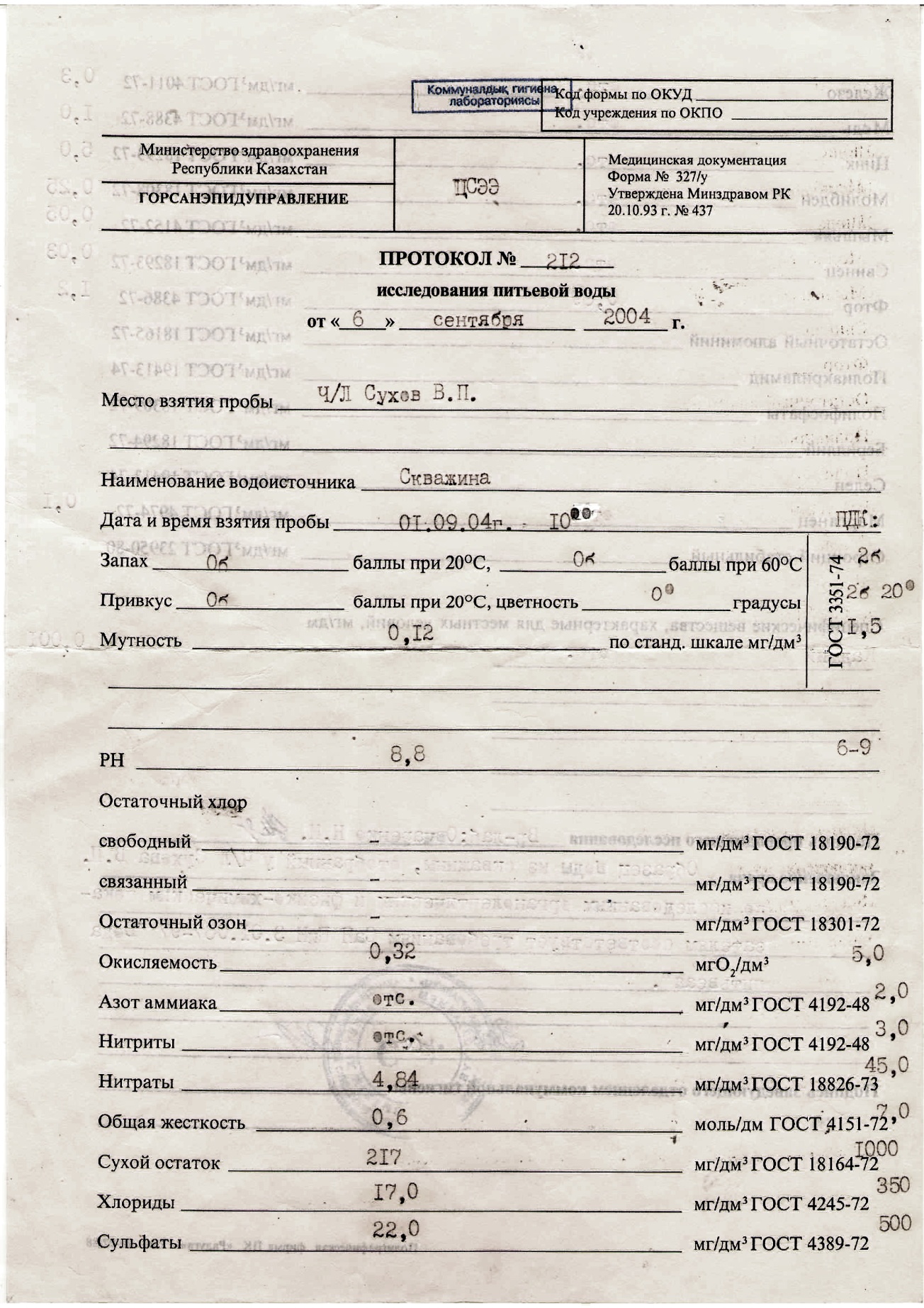 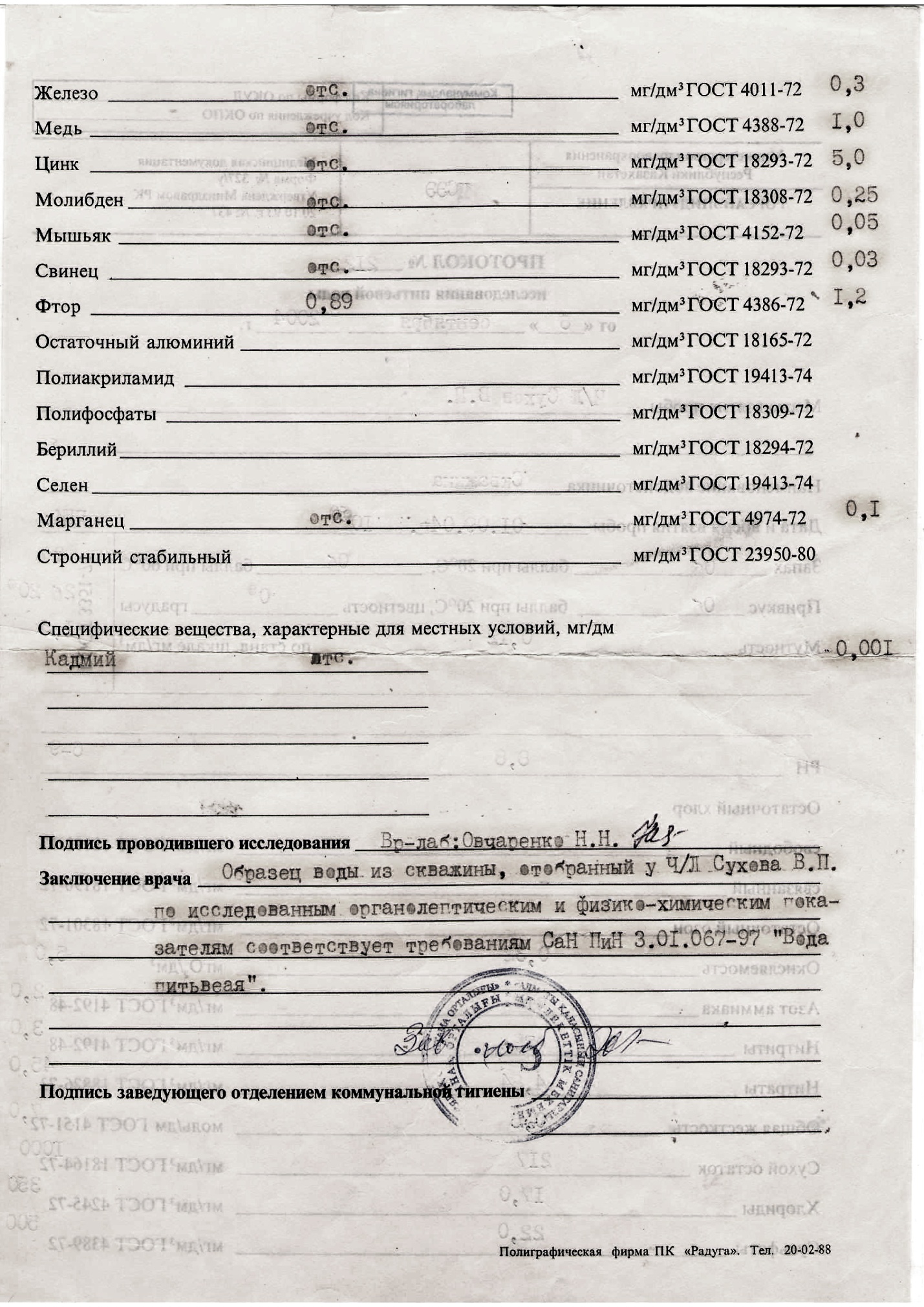 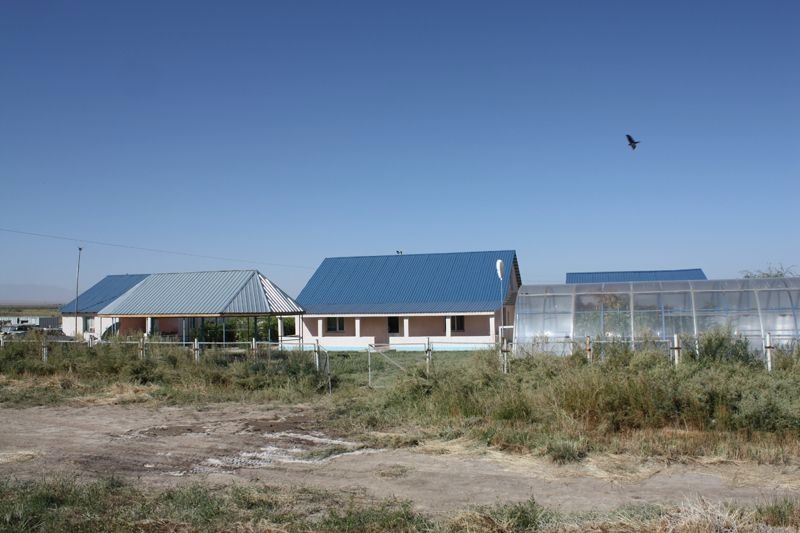 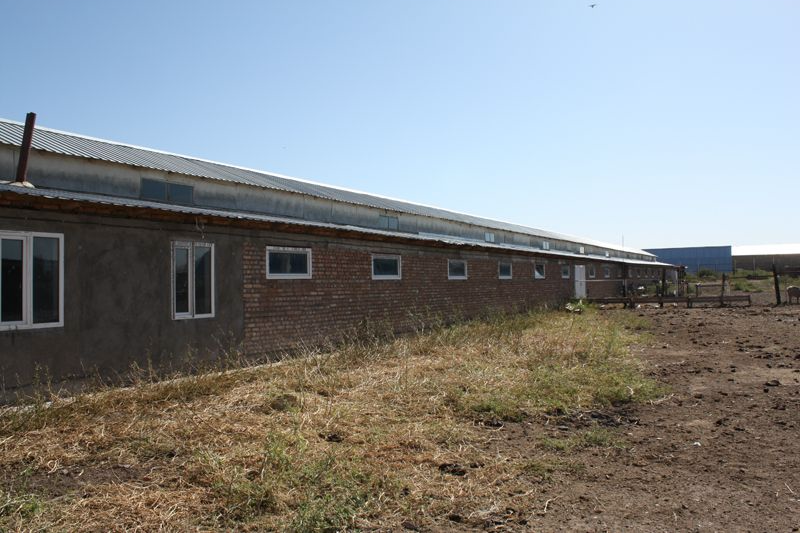 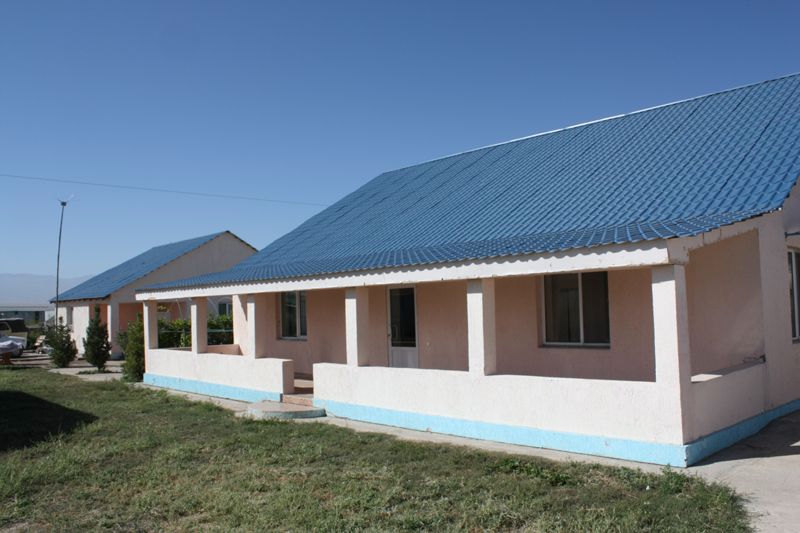 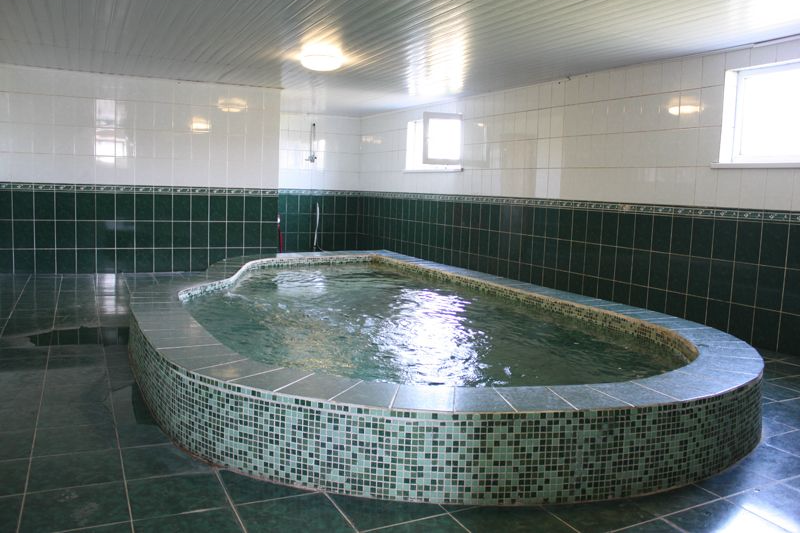 №НаименованиеОписание  объекта1Месторасположение Алматинская обл., Уйгурский р-н., трасса Чунджа – Кольджат2Год постройки2007 г.3Площадь общая 228,8м24Материал стенкирпич5Состояние объектаХорошее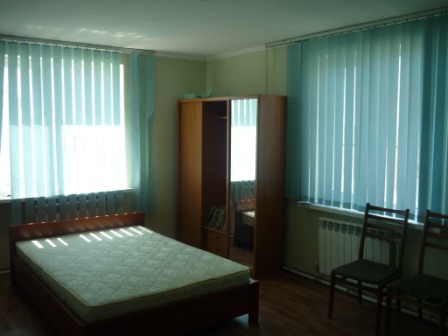 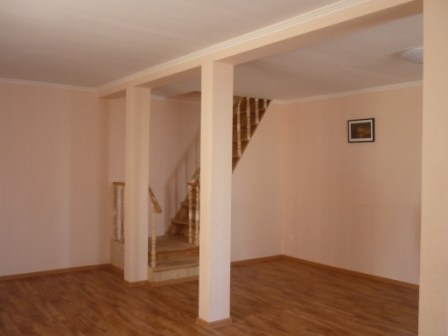 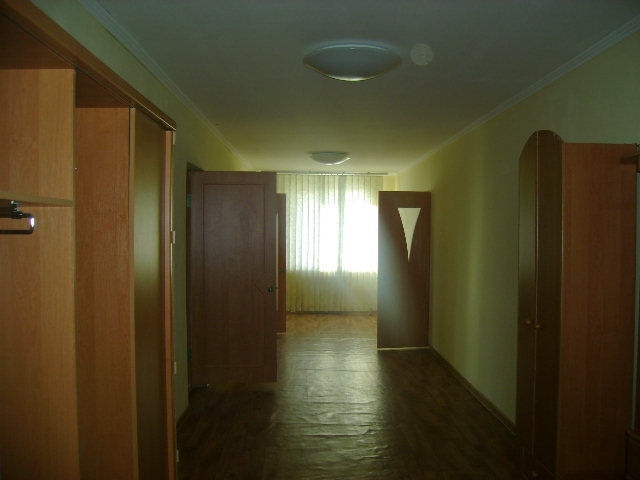 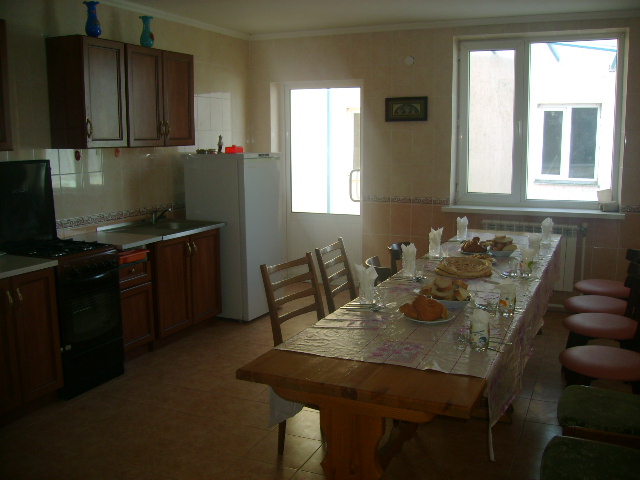 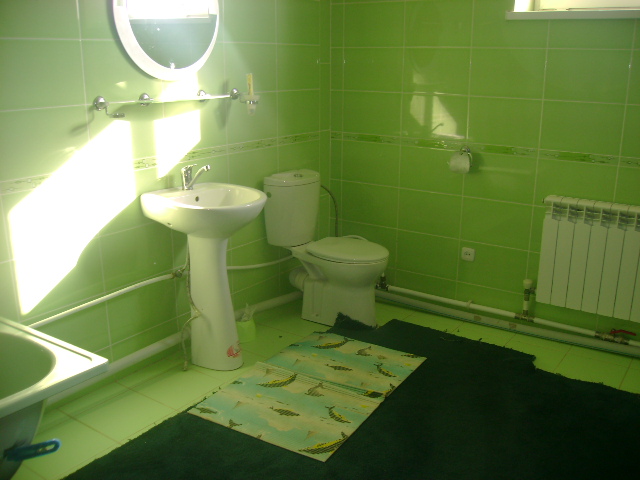 